Отчет о проведенных мероприятиях на учебных подразделениях в рамках Декады качества образования в СВФУВ рамках деканы качества образования в СВФУ геологоразведочным факультетом были запланированы следующие мероприятия (приложение 1):Посещение музея Института мерзлотоведения им. П.И. Мельникова.Посещение музея Института геологии алмаза и благородных металлов СО РАН. Проведена лекция-семинар на тему: «Минералогия золота» (приложение 3). После успешно проведенной лекции по данной теме, сотрудники института геологии алмаза и благородных металлов СО РАН, вышли с предложением провести цикл открытых лекций для расширения геологическорго кругозора студентов и представления новейших данных разработок, исследований якутских ученых в области геологии, проводимыми ИГАБМ.Посещение выставки СахаПромЭкспоПо составленному графику (см. приложение 2) с 08-11.11.2016 г. студены 1-го курса посетили музей Института мерзлотоведения им. П.И. Мельникова. В музеи института мерзлотоведения им. П.И. Мельникова студентам рассказали о значимости изучения и учета вечной мерзлоты в северных регионах. 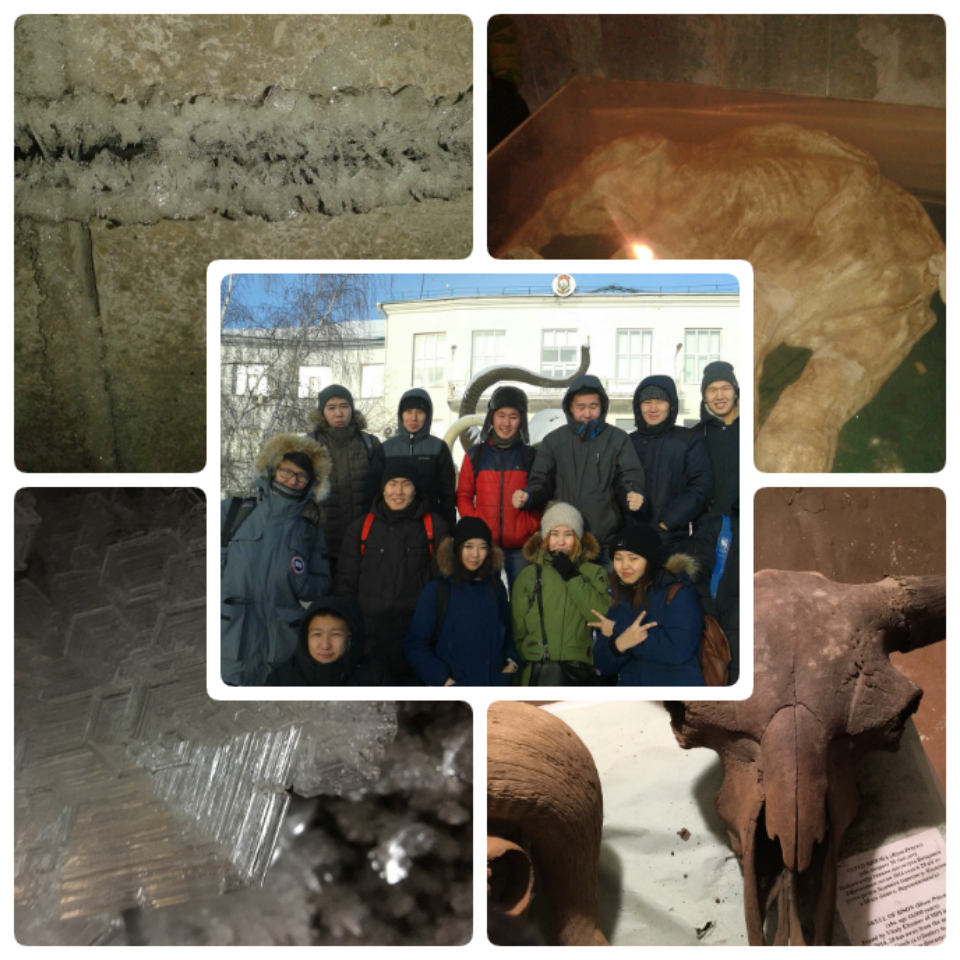 Темы экспозиции музея: Вечная мерзлота как уникальное явление природы (общие сведения о вечной мерзлоте и ее закономерностях; социально-исторический и естественно-исторический разделы); История отечественного мерзлотоведения (зарождение мерзлотоведения в Якутии, в России; биография М.И.Сумгина);Мерзлотоведение в Якутии (деятельность академика П.И.Мельникова и его учеников; этапы становления Института мерзлотоведения; современный Институт мерзлотоведения СО РАН; галерея выдающихся ученых-мерзлотоведов; история научных направлений; подразделения института; культурная жизнь института).Для студентов был организован спуск на глубину 12 мертов, в шахту Федора Шергина, показан слепок мамонтенка Димы,  и рассказано о сублимационных процессах.Посещена подземная геохимическая лаборатория, основанная в 1960 году, основной задачей которой является проведение исследований в области геокриологии, разработка научных основ рационального природопользования в районах развития многолетнемерзлых горных пород.В стационарном экспозиционном зале рассказано о деятельности академика П.И.Мельникова.Посещение музея института мерзлотоведения дает возможность студентам познакомиться с криогенными процессами в регионах с многолетней мерзлотой, расширенное представление об определенных темах по дисциплинам: общая геология, инженерная геология, палеонтология.В геологическом музеи Института геологии алмаза и благородных металлов СО РАН накоплены многие тысячи образцов различных минералов, горных пород, полезных ископаемых, драгоценных камней и металлов, а также остатков древней органической жизни Якутии.В этом музеи студенты смогли познакомиться с двумя залами: геологическим залом и залом мамонтовой фауны.В геологическом зале нам были представлены экспозиции по промышленным типам месторождений и вмещающим породам различных геологических формаций, выставки Золото Якутии”, “Полиметаллы”, “Руды редких элементов”, “Горючие ископаемые”, “Железо”, “Цеолиты и нерудные полезные ископаемые”, “Апатитовые руды и продукты их переработки“, “Флогопит и древнейшие породы Земли”, “Царство минералов”, “Самоцветы”, также образцы уникальных минералов и пород, в том числе, ювелирных и поделочных камней,  кимберлитовые пород, которые являются источниками знаменитых якутских алмазов. Студенты смогли увидеть демонстрацию возможности применения метода термохимической обработки алмаза, разработанного сотрудниками Института геологии алмаза и благородных металлов СО РАН.В зале мамонтовой фауны собрана  крупнейшая на севере-востоке России коллекция ископаемых животных, мы смогли увидеть экспонаты: мамонта, шерстистого носорога, ленской лошади, бизона, овцебыка, северного и благородного оленей, лося, пещерного льва, волка, населявших территорию Якутии на протяжении плейстоцена и конца плиоцена.Посещение геологического музея дает возможность студентам познакомиться с минералами, смещающими породами, драгоценными камнями и металлами Якутии, углубленное представление о дисциплинах: введение в специальность, палеонтология, промышленные типы месторождений, формационный анализ, минералогия.10 ноября в 1140, в 705 ауд. корпуса технических факультетов для студентов 4, 5 курсов проведена открытая лекция-семинар на тему: «Минералогия золота». Зинаида Степановна, доктор геолого-минералогических наук, подробно рассказала аудитории о наиболее востребованном полезном ископаемом – золоте. Нам были представлены способы добычи золота в Якутии, России и Африки; рассказано о геохимических свойствах золота, содержании золота в различных породах, систематика эндогенных золоторудных образований, минеральном составе золотых руд, процессах рудообразования и отложения самородного золота, химических и физических свойствах золота, изменениях золота в экзогенных условиях. В лекции была задействована большая часть аудитории, студенты проявили высокий интерес с данной теме, поэтому активно участвовали в диалоге с лектором. Лекция дала возможность получить студентам углубленные знания по минералогии золота, связанными с дисциплинами: основы геохимии, лабораторные методы, промышленные типы месторождений, учения о полезных ископаемых, минералогия формационный анализ.Также вне плана мероприятий, студенты третьего курса посетили выставку СахаПромЭкспо, просмотрены  выставочные экспонаты в кабинах отражающих тематику: недра Якутии, экология, газификация, спецтехника.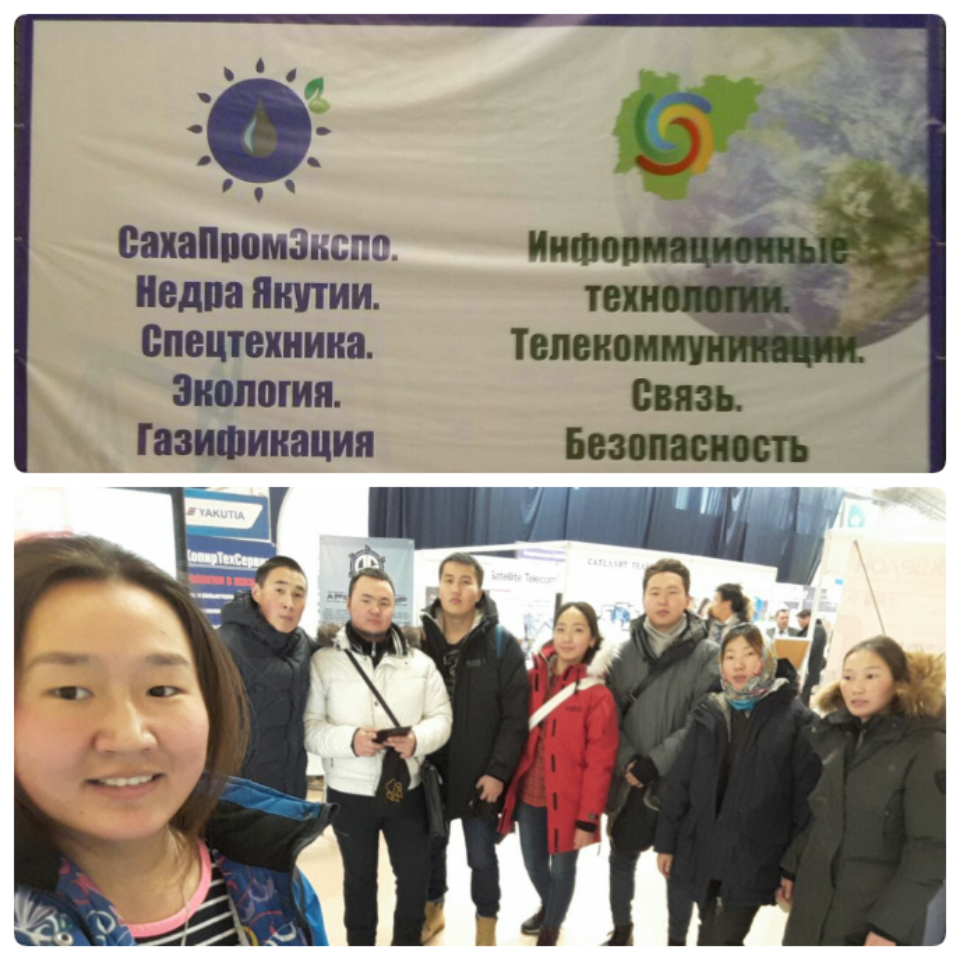 Кроме выше указанных плановых мероприятий были проведены текущие мероприятия:- обсуждение итогов пересдач за весенний семестр на административном совете факультета, затем рассмотрение этих итогов на кафедрах – ответственные заведующие кафедрами, кураторы и наставники;- кураторские часы, где расмотрены и проанализированы итоги 1 среза БРС, даны рекомендации для студентов с низкими баллами по первому срезу – кураторы и наставники;- на старостате факультета 07.11.16 рассмотрели вопрос, связанный с зимней сессией, старостам 1 курса было дано разъяснение о  номенклатуре зачетов и экзаменов и подготовке к первой сессии;-состоялись внутренние проверки занятий 02.11.16 с 9.50 ч. и 07.11.16 с 14.00 ч, нарушений расписания не выявлено;- для своевременного размещения электронного расписания на сайт, началась работа по составлению расписания занятий на весенний семестр 2016-2017 уч.г.Зам.декана по УР                                      Карпова М.И.Председатель УМК                                  Третьякова О.Г.Приложение 1План мероприятий ГРФ в декаду качества образования СВФУ«Качественное образование – эффективный университет»01 – 10 октября 2016 гПриложение 2Декада качества в СВФУЭкскурсия в Институт мерзлотоведения им. П.И. Мельникова Приложение 3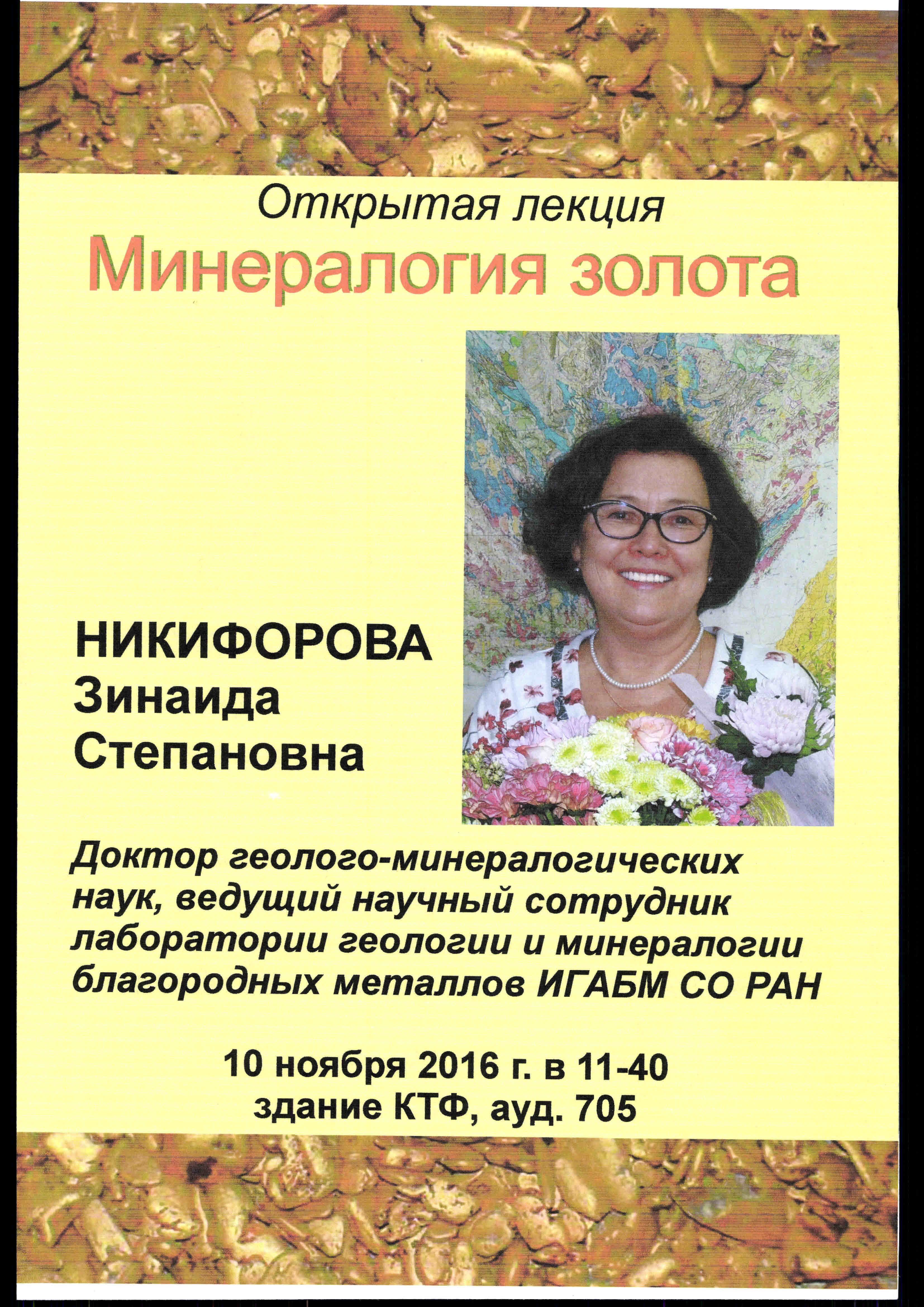 ДатаНаименованиеОтветственные Участники4-9.11.16Посещение музея истории изучения вечной мерзлоты, Институт мерзлотоведения СО РАНСотрудники кафедры мерзлотоведенияСтуденты младших курсов4-9.11.16Посещение музея. Институт геологии алмаза и благородных металлов СО РАНСотрудники кафедр ПиРМПИ и РГиГСтуденты ГРФ10.11.2016Лекция-семинар «Минералогия золота»Кураторы Студенты 4, 5 курсов, аспиранты  Группа Дата, день недели Время Экскурсия Время Экскурсия С-РМ-16-1/109.11.2016, среда1000-1030Подземная лаборатория1030-1100Экспозиционный залС-РМ-16-1/209.11.2016, среда1030-1100Экспозиционный зал1000-1030Подземная лабораторияС-РМ-16-2/111.11.2016, пятница1400-1430Подземная лаборатория1430-1500Экспозиционный залС-РМ-16-2/211.11.2016, пятница1430-1500Экспозиционный зал1400-1430Подземная лабораторияС-ГГ-16/108.11.2016, вторник1400-1430Подземная лаборатория1430-1500Экспозиционный залС-ГГ-16/208.11.2016, вторник1430-1500Экспозиционный зал1400-1430Подземная лабораторияС-ГФ-16/108.11.2016, вторник1400-1430Подземная лаборатория1430-1500Экспозиционный залС-ГФ-16/208.11.2016, вторник1430-1500Экспозиционный зал1400-1430Подземная лабораторияС-ТР-16/109.11.2016, среда1600-1630Подземная лаборатория1630-1700Экспозиционный залС-ТР-16/209.11.2016, среда1630-1700Экспозиционный зал1600-1630Подземная лабораторияБА-НД-16/111.11.2016, пятница1000-1030Подземная лаборатория1030-1100Экспозиционный залБА-НД-16/211.11.2016, пятница1030-1100Экспозиционный зал1000-1030Подземная лаборатория